	В целях реализации совершенствования мер по противодействию коррупции, вовлечения институтов гражданского общества в реализацию антикоррупционной политики, повышения правовой культуры населения администрация ПОСТАНОВЛЯЕТ:1. Образовать комиссию по противодействию коррупции в муниципальном районе «Печора».2. Утвердить Положение о комиссии по противодействию коррупции в муниципальном районе «Печора» (приложение 1).3. Утвердить состав комиссии по противодействию коррупции в муниципальном районе «Печора» (приложение 2).          4. Настоящее постановление вступает в силу со дня принятия, подлежит официальному опубликованию и размещению на официальном сайте администрации муниципального района «Печора».   Глава администрации								      В.А. НиколаевПриложение 1к постановлению администрации муниципального района «Печора»от ___________ №_____Положение о комиссии по противодействию коррупции  в муниципальном районе «Печора»1. Настоящим Положением определяется порядок формирования и деятельности  комиссии по противодействию коррупции в муниципальном районе «Печора» (далее - комиссия).2. Комиссия  является совещательным органом, образованным в целях повышения эффективности применения мер по противодействию коррупции и определения приоритетных направлений реализации антикоррупционной политики в муниципальном районе «Печора».3. Комиссия в своей деятельности руководствуется Конституцией Российской Федерации, федеральными конституционными законами, федеральными законами, правовыми актами Президента Российской Федерации и Правительства Российской Федерации, Конституцией Республики Коми, законами Республики Коми, правовыми актами Главы Республики Коми и Правительства Республики Коми, Уставом муниципального образования муниципального района «Печора», муниципальными нормативными  правовыми актами муниципального района «Печора» и настоящим Положением.4. Комиссия осуществляет свою деятельность во взаимодействии  с органами местного самоуправления муниципального района «Печора», представителями правоохранительных органов, муниципальных учреждений, организаций и общественных объединений.5. Основными задачами комиссии являются:а) подготовка предложений, направленных на реализацию мероприятий по предупреждению и профилактике коррупции, устранению причин и условий, способствующих проявлениям коррупции в муниципальном районе «Печора»; б) осуществление контроля за реализацией программы по противодействию коррупции в муниципальном районе «Печора» и иных  антикоррупционных мер;в) рассмотрение вопросов, связанных с исполнением обязанности лицами, замещающими на постоянной основе муниципальные должности в муниципальном районе «Печора» и руководителями муниципальных учреждений, по представлению сведений о доходах, об имуществе и обязательствах имущественного характера.6. Комиссия имеет право:а) принимать в пределах своей компетенции решения, касающиеся организации, координации и совершенствования мер по профилактике и противодействию коррупции, а также осуществлять контроль за их исполнением;б) запрашивать и получать в установленном порядке необходимые материалы и информацию от территориальных органов федеральных органов исполнительной власти, государственных органов Республики Коми, органов местного самоуправления, общественных объединений, организаций и учреждений;в) привлекать для участия в работе комиссии представителей органов местного самоуправления муниципального района «Печора», правоохранительных органов, общественных объединений, организаций и учреждений;г)  осуществлять иные права в пределах своей компетенции.7. Комиссия состоит из председателя, заместителя председателя, секретаря и членов комиссии.Председатель комиссии осуществляет общее руководство деятельностью комиссии, дает поручения секретарю и членам комиссии по вопросам, отнесенным к компетенции комиссии, определяет место и время проведения заседания комиссии, ведет заседание комиссии.В отсутствие председателя комиссии его обязанности исполняет заместитель председателя комиссии.Секретарь комиссии  формирует проект повестки дня заседания комиссии, координирует работу по подготовке материалов к заседанию комиссии, а также проектов соответствующих решений, информирует членов комиссии и иных заинтересованных лиц о дате, времени, месте и повестке дня заседания комиссии, ведет и оформляет протоколы заседания комиссии, осуществляет контроль за выполнением решений комиссии. Члены Комиссии  вправе вносить предложения и замечания по повестке заседания комиссии, порядку рассмотрения и существу обсуждаемых вопросов, участвовать в прениях, задавать вопросы докладчикам и председательствующему на заседании, выступать с предложениями и замечаниями.Организационно-техническое обеспечение деятельности комиссии осуществляется администрацией муниципального района «Печора».8. Заседания комиссии проводятся по мере необходимости.Заседание комиссии считается правомочным, если на нем присутствует не менее двух третей от общего числа членов комиссии. 9. Решения комиссии принимаются простым большинством голосов от числа членов комиссии путем открытого голосования. Все члены комиссии при принятии решений обладают равными правами. При равенстве голосов голос председателя комиссии является решающим.10. Решения комиссии носят рекомендательный характер. В случае необходимости для выполнения решений комиссии могут быть разработаны проекты муниципальных правовых актов. 11. Решение комиссии оформляется протоколом в течение 3-х рабочих дней после проведения заседания комиссии и  подписывается председателем и секретарем комиссии.В протоколе указываются номер протокола, дата заседания комиссии, состав комиссии, повестка дня, вопросы, рассмотренные в ходе заседания комиссии, результаты голосования, принятые решения.  Решения комиссии направляются для рассмотрения руководителям органов местного самоуправления муниципального района «Печора», общественных объединений, организаций и учреждений. ____________________________________Приложение  2к постановлению администрации муниципального района «Печора»от ___________ №_____Состав комиссии по противодействию коррупции в муниципальном районе «Печора»___________________________________АДМИНИСТРАЦИЯ МУНИЦИПАЛЬНОГО РАЙОНА «ПЕЧОРА»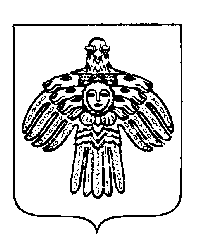 «ПЕЧОРА»  МУНИЦИПАЛЬНÖЙ  РАЙОНСААДМИНИСТРАЦИЯ «ПЕЧОРА»  МУНИЦИПАЛЬНÖЙ  РАЙОНСААДМИНИСТРАЦИЯ ПОСТАНОВЛЕНИЕ ШУÖМПОСТАНОВЛЕНИЕ ШУÖМПОСТАНОВЛЕНИЕ ШУÖМ« 31  »     июля  2013 г.г. Печора,  Республика Коми                  №      1440	  О комиссии по противодействию коррупции в муниципальном районе «Печора»О комиссии по противодействию коррупции в муниципальном районе «Печора»О комиссии по противодействию коррупции в муниципальном районе «Печора»Николаев В.А.-глава администрации муниципального района «Печора», председатель комиссии Смагин В.А.-заместитель главы администрации муниципального района «Печора», заместитель председателя комиссииПервак О.Э. -главный специалист администрации муниципального района «Печора» (по противодействию коррупции) (секретарь Комиссии)Члены комиссии:Амонариев А. А.-депутат Совета муниципального района «Печора»  (по согласованию)Ануфриева Г.Н- председатель Печорского представительства МОД «Коми войтыр», член Совета общественности муниципального района «Печора» (по согласованию)Гамлий О.С. -заведующий отделом правовой и кадровой работы  администрации муниципального района «Печора»Дуброва Л.В.-председатель Союза женщин города Печоры (по согласованию)Меньшиков В.В.-председатель Совета ветеранов муниципального района «Печора» (по согласованию)Пустаханов А.А.- заместитель Печорского межрайонного прокурора (по согласованию)Шахова И.А.- начальник управления культуры и туризма муниципального района «Печора»Юрченко Т.Д.- начальник управления образования муниципального района «Печора»